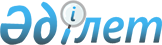 Об утрате силы постановления акимата Есильского района от 29 июня 2015 года № а-6/274 "О внесении дополнения в постановление акимата Есильского района Акмолинской области № а-11/274 от 27 ноября 2008 года "Об установлении квоты рабочих мест для инвалидов в размере трех процентов от общей численности рабочих мест по Есильскому району"Постановление акимата Есильского района Акмолинской области от 23 апреля 2016 года № а-4/132      В соответствии с Законом Республики Казахстан от 23 января 2001 года "О местном государственном управлении и самоуправлении в Республике Казахстан", акимат Есильского района ПОСТАНОВЛЯЕТ:

      1. Признать утратившим силу постановление акимата Есильского района "О внесении дополнения в постановление акимата Есильского района Акмолинской области № а-11/274 от 27 ноября 2008 года "Об установлении квоты рабочих мест для инвалидов в размере трех процентов от общей численности рабочих мест по Есильскому району" от 29 июня 2015 года № а-6/274 (зарегистрировано в реестре государственной регистрации нормативных правовых актов от 20 июля 2015 года № 4879, опубликовано 3 августа 2015 года в районной газете "Жаңа Есіл").

      2. Контроль за исполнением настоящего постановления акимата Есильского района возложить на руководителя аппарата акима Есильского района Есжанова Д.Б.

      3. Настоящее постановление акимата Есильского района вступает в силу и вводится в действие со дня подписания.


					© 2012. РГП на ПХВ «Институт законодательства и правовой информации Республики Казахстан» Министерства юстиции Республики Казахстан
				
      Аким Есильского района

А.Калжанов
